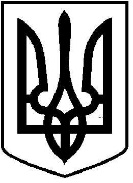                                                    ЧОРТКІВСЬКА    МІСЬКА    РАДА           ____________________________ СЕСІЯ  ВОСЬМОГО  СКЛИКАННЯР І Ш Е Н Н Я (проєкт)___ листопада 2022 року                                                         № ______ Про  затвердження  Програми цифрової трансформації Чортківської міської територіальної громади на 2023-2026 роки	З метою впровадження сучасних інформаційних технологій у виконавчих органах міської ради та належного висвітлення діяльності, керуючись статтею 26 Закону України «Про місцеве самоврядування в Україні»,  міська радаВИРІШИЛА:1.Затвердити Програму «Цифрова трансформація Чортківської міської територіальної громади на 2023-2026»  згідно з додатком.2.Фінансовому управлінню забезпечити фінансування Програми в межах бюджетних призначень на 2023 - 2026 роки.3.Копію рішення направити фінансовому управлінню, управлінню комунального господарства, відділу бухгалтерського обліку та звітності, відділ електронних послуг управління комунального господарства міської ради.4.Контроль за виконанням цього рішення покласти на заступника міського голови з питань діяльності виконавчих органів міської ради Наталію Войцеховську та постійну комісію міської ради з питань бюджету та економічного розвитку.Міський голова 					                 Володимир ШМАТЬКОЛ.МахометБ.ШкольницькийН.ВойцехівськаМ.ФаріонЯ.ДзиндраДодатокдо проекту рішення Чортківської міської ради від 	2022 року №ПРОГРАМАЦифрової трансформації Чортківської міської територіальної громади на 2023-2026 роки.Розробник програми	Школьницький Б.О	 	(П.І.Б)	підписПОГОДЖЕНОВідділекономічного розвитку, інвестиційта комунальної власності	Натуркач А.Б.	 	(П.І.Б)	підписФінансове управлінняміської ради	Бойко Н.І.	 	(П.І.Б)	підпис(П.І.Б)	підписПРОГРАМАЦифрової трансформації Чортківської міської територіальної громади на 2023-2026 роки.Паспорт програмиЗагальні положення Програми.Програма  Цифрової трансформації Чортківської міської територіальної громади на 2023-2026 роки (далі - Програма розроблена відповідно до:-Закону України «Про Національну програму інформатизації»;-Закону	України	«Про	електронні	документи	та	електронний документообіг»;-Закону України «Про електронний цифровий підпис»;-Закону України «Про інформацію».Інформатизація, цифрові трансформації і цифровізація — одні з визначальних тенденцій розвитку, які формують  кращі механізми управління, розширюють доступ до охорони здоров’я, освіти, банківської справи, підвищують якість надання публічних послуг. Пандемія COVID-19 довела важливість та потрібність цифрових технологій. При системному державному підході цифрові технології будуть стимулювати розвиток відкритого інформаційного суспільства як одного з істотних чинників розвитку в Україні демократії, забезпечуватимуть більшу прозорість влади та ефективніше електронне урядування, сприятимуть економічному зростанню, створенню робочих місць, підвищенню продуктивності, що обов’язково призведе до підвищення якості життя громадян України.Перехід до цифрових технологій та розв’язання існуючих проблем інформатизації, цифрових трансформацій і цифровізації можуть бути здійснені завдяки розробленню та реалізації регіональних та місцевих програм інформатизації.Основна увага в Програмі приділяється створенню та впровадженню взаємно інтегрованих проєктів, які дозволять сформувати єдину сучасну інформаційно-цифрову інфраструктуру громади, яка може працювати із різними системами інформаційно-цифрової інфраструктури окремих підрозділів, територіальних об’єднань та органів місцевого самоврядування  та забезпечить  реалізацію державної, регіональної та місцевої політик: у сферах інформатизації, цифрового розвитку, цифрових трансформацій, цифровізації, електронного урядування та електронної демократії, розвитку інформаційного суспільства; у сфері розвитку цифрових навичок мешканців та працівників місцевого самоврядування; у сферах відкритих даних, розвитку національних електронних інформаційних ресурсів; у сфері надання електронних та адміністративних послуг.Існуючий стан розвитку Електронне урядування забезпечує нові форми комунікації між громадянами, бізнесом та владою, безперешкодний доступ до публічної інформації сприяє участі громадян у процесах управління громадоюЗа останні роки сформувалась та, постійно оновлюється і розширюється інформаційне середовище муніципалітету нашого міста яке на сьогодні включає:офіційний сайт Чортківської міської ради (https://chortkivmr.gov.ua), впроваджений для інформування громадян про роботу виконавчих органів влади та інших важливих муніципальних функцій, взаємодії мешканців міста з владою;веб сайт Ценру надання адміністративних послуг (https://cnap.chortkivmr.gov.ua);веб сайт контакт центру (https://kc.chortkivmr.gov.ua);веб сайт Контроль за паркуванням (https://inspector.chortkivmr.gov.ua/);електронні сервіси, які полегшують та пришвидшують систему комунікації між органами місцевої влади та мешканцями міста, роблять процеси відкритими та прозорими. Серед них: «Електронна приймальня»,«Відкрита реклама», «Громадський бюджет», «Єдина система місцевих петицій», муніципальний чатбот “СВОЇ”, електронні консультації,  тощо.розпочато роботу з відкритими даними міста.облаштування безкоштовної Wi-Fi зони у центральній частині міста.реєстр територіальної громади як основний ресурс, за допомогою якого реалізуються всі послуги, пов’язані з реєстрацією місця проживання.електронні сервіси для відстеження руху громадського транспорту(https://city.dozor.tech/ua/chortkiv/city).Мобільні додатки Чортків Smart (Chortkiv Smart).Відтак, проаналізувавши елементи електронного урядування, які впровадженні та функціонують у м. Чорткові, було створено Програму Цифрової трансформації Чортківської міської територіальної громади на 2023-2026 роки (надалі – Програма).Заходи з реалізації програми.Для забезпечення втілення мети та реалізації завдань планується провести такі заходи:ІТ-інфраструктура:4.1.1.Визначення потреб в оновленні, консолідації та уніфікації програмних та технічних ресурсів (комп’ютерної техніки, мережевого обладнання і оргтехніки) для гнучкості їх використання та надійної роботи інформаційно- комунікаційної структури; забезпечення безпеки передачі даних.4.1.2.Здійснювати придбання, модернізацію технічних пристроїв, обладнання та ліцензій, забезпечити розгортання і взаємодію нових технологій в інформаційній інфраструктурі.4.1.3.Побудова надійної системи безпеки інформаційних систем.4.1.4.Побудова локальних мереж (структурованих кабельних систем) у підрозділах міської ради та підпорядкованих установ.4.1.5.Забезпеченням ліцензійним програмним забезпеченням.4.2.Електронні послуги.4.2.1.Проведення реінжинірингу послуг та переведення їх у електронний формат.4.2.2. Впровадження “Електронного кабінету мешканця“ з розширенням переліку послуг та сервісів, що надаються онлайн.4.2.3.Забезпечення розвитку реєстру територіальної громади як базового локального реєстру та доповнення його додатковими даними.4.2.4.Впровадження взаємодії локальних та національних реєстрів як основи впровадження нових послуг та сервісів для мешканців.4.2.5. Створення та підтримка контактного центру онлайн «Гаряча лінія міста».4.2.6.Підтримка та модернізація офіційних веб порталів Чортківської міської ради.4.2.7.Використання сучасних технологій у створенні сервісів для мешканців.4.3.Відкриті дані.4.3.1.Забезпечення впровадження політики відкритих даних.4.3.2.Створення та технічна підтримка Порталу відкритих даних.4.4.Електронна демократія4.4.1.Розвиток інструментів електронної демократії їх популяризація.4.4.2.Впровадження та розвиток проекту «Відкритий бюджет міста».4.4.3. Впровадження та розвиток проекту «Відкриті фінанси міста».4.5.Цифрова грамотність.4.5.1. Реалізація	програм	навчання	та	підвищення	комп’ютерної грамотності жителів Чортківської міської територіальної громади, через запровадження серій навчальних курсів, розвитку хабів цифрової освіти.4.5.2. Розвиток	безкоштовної	програми	навчання	комп’ютерної грамотності.4.5.3.Організація підвищення кваліфікації працівників структурних підрозділів Чортківської міської ради та підпорядкованих установ щодо навиків цифрової грамотності.4.6.Кібербезпека4.6.1.Створення умов для безперервної діяльності міської ради, та структурних підрозділів.4.6.2.Забезпечення захисту інформації та персональних даних.4.7.Підвищення ефективності організації діяльності Чортківської міської ради.4.7.1. Подальше впровадження в користуванні системи електронного документообігу.4.7.2. Створення	внутрішнього	порталу	для	діяльності	Чортківської міської ради та комунальних підприємств.4.7.3. Створення електронного архіву та оцифрування існуючих справ.4.7.4.Створення та забезпечення автоматизації адміністратиних процесів  на базі єдиної платформи.4.7.5. Запровадження системи онлайн відео-конференцій для проведення нарад та робочих зустрічей в стінах муніципалітету4.8.Е-освіта.4.8.1. Інформатизація	навчальних	закладів	міста (впровадження е-щоденника, е-журнали тощо).4.8.2.Популяризація та впровадження сучасних технологій та іновацій у навчальному процесі.4.9.Е-культура4.9.1.Створення електронного реєстру об’єктів культурної спадщини Чортківської міської територіальної громади.4.9.2.Створення та підтримка проекту єдиного електронного каталогу, системи документообігу та  читацьким квитком.4.10. Впровадження проектів модернізації сфер діяльності міста:4.10.1.Впровадження системи моніторингу ефективності в комунальних об’єктах міста.4.10.2.Впровадження“ розумної“ системи	для	оптимізації	вуличного освітлення.4.10.3.Впровадження системи	моніторингу показників	оточуючого середовища та санітарних норм у навчальних закладах.4.10.4.Розробка ІТ-рішень для «Розумного» центру міста.4.10.5.Забезпечення	функціонування	геоінформаційної системи міста.4.10.6.Облаштування на зупинках громадського транспорту електронних інформаційних табло.4.10.7.Забезпечення функціонування онлайн руху маршрутного транспорту міста.4.10.8.Запровадження новітніх технологій у системи паркування.4.10.9.Облаштування безкоштовних Wi-Fi зон у місті4.10.10.Встановлення інформаційно-сенсорних кіосків у місцях великого скупчення людей4.10.11.Розміщення «розумних» лавок4.10.12.Встановлення	лічильників	автоматичного	збору	даних	в комунальних закладах міста4.10.13.Розвиток та популяризація альтернативних видів транспорту, розвиток електромобільності.4.10.14.Модернізація системи регулювання дорожнього руху.4.10.15.Запровадження станції автоматизованого моніторингу стану повітря.4.10.16.Впровадження розумної системи поводження з відходами.4.10.17.Запровадження системи обліку та управління зеленими насадженнями.4.10.18.Впровадження та облаштування міського дата центруФінансове забезпечення ПрограмиФінансування  заходів  Програми   в  процесі  їх  реалізації  здійснюється  за рахунок коштів міського бюджету (в межах коштів, передбачених на відповідний фінансовий рік), інших джерел фінансування, не заборонених чинним законодавством України.Обсяги фінансування заходів Програми за рахунок коштів міського бюджету затверджується щорічно рішенням міської ради після попереднього уточнення таких обсягів та погодження відповідними постійними комісіями міської ради.Результати виконання ПрограмиРезультатом успішного виконання Програми стане:зростання прозорості та ефективності місцевої (муніципальної) влади;зростання ефективності роботи муніципальних інформаційних систем;зростання швидкості прийняття управлінських рішень;розширення можливостей використання електронних документів;оперативне та якісне надання адміністративних і соціальних послуг населенню, наближення їх до вимог мешканців та європейських стандартів;збільшення кількості електронних сервісів та on-line-послуг для громадян;зменшення бюджетних витрат.Заходи Програми можуть бути скориговані з урахуванням існуючої соціально-економічної ситуації, результатів моніторингу, в залежності від потреб та виходячи з реальних фінансових можливостей міського бюджету (визначається щорічно), а також у випадках змін до чинного законодавства України.Розробник Програми вносить проекти відповідних рішень щодо запропонованих змін та доповнень до Програми для розгляду на пленарному засіданні міської ради, або засіданні виконавчого комітету міської ради (у разі надання йому відповідних повноважень міською радою).Координація та контроль за ходом виконання ПрограмиВиконання Програми здійснюється шляхом реалізації її заходів і завдань виконавцями, визначеними у цій Програмі.Головний розпорядник коштівЧортківська міська радаУправління комунального господарстваУправління освіти, молоді та спортуУправління культури та мистецтв  1.Ініціатор розробленняПрограмиУправління комунального господарства2.Дата,	номер	і	назва нормативно-правового актаЗакон України «Про Національну програму інформатизації»;Закон України «Про електронні документи та електронний документообіг»;Закон України «Про електронний цифровий підпис»;Закон України «Про інформацію».3.Розробник ПрограмиВідділ електронних послуг управління комунального господарства міської ради4.Співрозробники ПрограмиЧортківська міська рада, управління комунального господарства5.Відповідальний виконавець ПрограмиЧортківська міська рада, управління комунального господарства,  КП «Міськсвітло», управління освіти молоді та спорту, управління культури та мистецтв6.Учасники ПрограмиЧортківська міська рада, управління комунального господарства,  КП «Міськсвітло», управління освіти молоді та спорту, управління культури та мистецтв7.Термін реалізаціїПрограми2023-2026 роки8.Перелік	бюджетів,	якіберуть участь у виконанні ПрограмиМіський бюджет9.Загальний обсяг фінансових ресурсів, необхідних для реалізації Програми, всього, у томучислі:4 600 000коштів міського бюджетуОбсяг коштів, які пропонується залучити навиконання ПрограмиЗа роками виконання,.тис. , грн.За роками виконання,.тис. , грн.За роками виконання,.тис. , грн.За роками виконання,.тис. , грн.Орієнтований обсяг фінансуван ня витрат на виконання ПрограмиОбсяг коштів, які пропонується залучити навиконання Програми2023202420252026Орієнтований обсяг фінансуван ня витрат на виконання ПрограмиОбсяг ресурсів всього, у тому числі:1 0001 2001 1001 3004 600місцевий бюджет1 0001 2001 1001 3004 600